Editing Year 1Correct and rewrite using your best handwriting.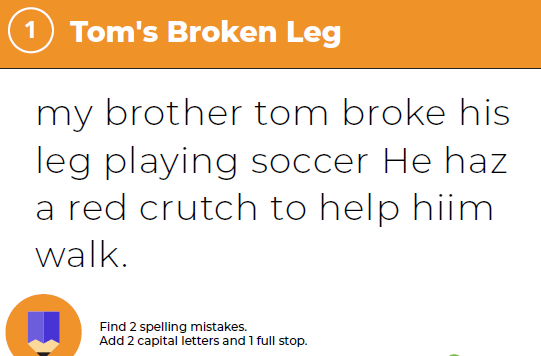 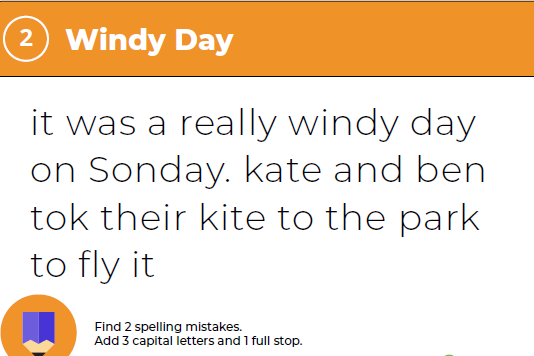 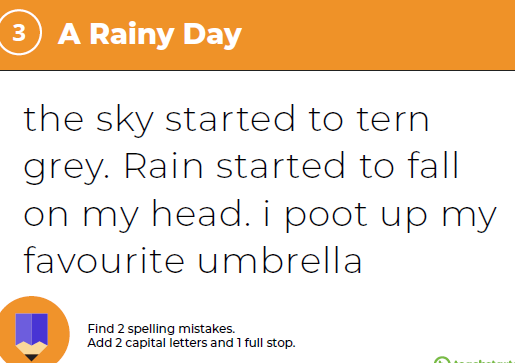 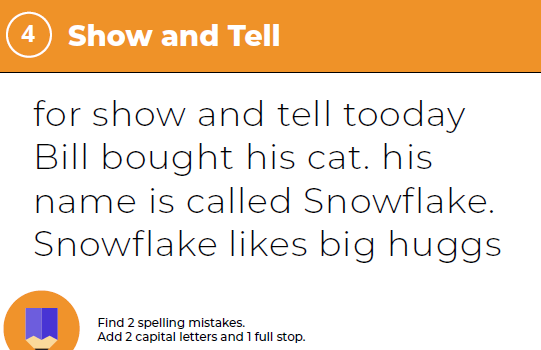 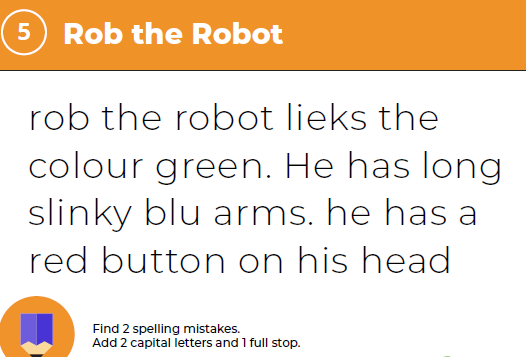 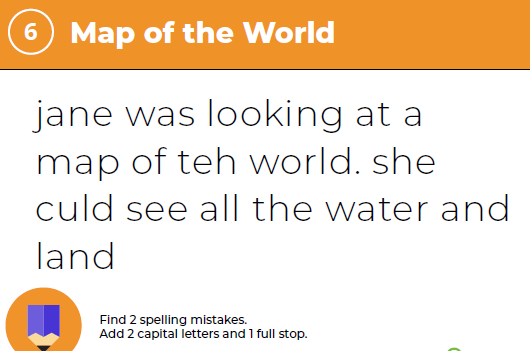 